Buzzard’s Class Home-School Communication Sheet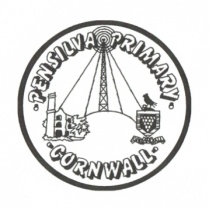 Week beginning 19th AprilSchool dinner week 2This week’s diaryThis week’s diaryHello Buzzards – We look forward to welcoming you back on Monday 19th April for the start of our Summer term. Our topic this term will be Challenge and the topic web will be on the website shortly. Enjoy the Easter break, relax, have fun and stay safe.This week we have completed our Alfred Wallis art pieces, finished our maps of the school grounds for geography and tested our shadow puppets in science. Please remember to bring in a full PE kit including trainers, t-shirt and shorts on our PE days as there seem to be quite a few without PE kit or without trainers. We want to make sure everyone can take part with adequate clothing appropriate for sport.HomeworkOur Summer term whole school topic is Challenge so over the Easter break set yourself a challenge to complete before you come back to school on Monday 19th April. It could be anything you want to achieve such as a crossbar challenge in football, to run a mile or learn a new stunt on your scooter or bike!MondayMrs NoblettHello Buzzards – We look forward to welcoming you back on Monday 19th April for the start of our Summer term. Our topic this term will be Challenge and the topic web will be on the website shortly. Enjoy the Easter break, relax, have fun and stay safe.This week we have completed our Alfred Wallis art pieces, finished our maps of the school grounds for geography and tested our shadow puppets in science. Please remember to bring in a full PE kit including trainers, t-shirt and shorts on our PE days as there seem to be quite a few without PE kit or without trainers. We want to make sure everyone can take part with adequate clothing appropriate for sport.HomeworkOur Summer term whole school topic is Challenge so over the Easter break set yourself a challenge to complete before you come back to school on Monday 19th April. It could be anything you want to achieve such as a crossbar challenge in football, to run a mile or learn a new stunt on your scooter or bike!TuesdayMrs NoblettMrs McDowell (afternoon)Tennis (afternoon)Hello Buzzards – We look forward to welcoming you back on Monday 19th April for the start of our Summer term. Our topic this term will be Challenge and the topic web will be on the website shortly. Enjoy the Easter break, relax, have fun and stay safe.This week we have completed our Alfred Wallis art pieces, finished our maps of the school grounds for geography and tested our shadow puppets in science. Please remember to bring in a full PE kit including trainers, t-shirt and shorts on our PE days as there seem to be quite a few without PE kit or without trainers. We want to make sure everyone can take part with adequate clothing appropriate for sport.HomeworkOur Summer term whole school topic is Challenge so over the Easter break set yourself a challenge to complete before you come back to school on Monday 19th April. It could be anything you want to achieve such as a crossbar challenge in football, to run a mile or learn a new stunt on your scooter or bike!Wednesday Mrs NoblettPE with Mr Jones (10:45 – 11:45)Hello Buzzards – We look forward to welcoming you back on Monday 19th April for the start of our Summer term. Our topic this term will be Challenge and the topic web will be on the website shortly. Enjoy the Easter break, relax, have fun and stay safe.This week we have completed our Alfred Wallis art pieces, finished our maps of the school grounds for geography and tested our shadow puppets in science. Please remember to bring in a full PE kit including trainers, t-shirt and shorts on our PE days as there seem to be quite a few without PE kit or without trainers. We want to make sure everyone can take part with adequate clothing appropriate for sport.HomeworkOur Summer term whole school topic is Challenge so over the Easter break set yourself a challenge to complete before you come back to school on Monday 19th April. It could be anything you want to achieve such as a crossbar challenge in football, to run a mile or learn a new stunt on your scooter or bike!ThursdayMrs NoblettHello Buzzards – We look forward to welcoming you back on Monday 19th April for the start of our Summer term. Our topic this term will be Challenge and the topic web will be on the website shortly. Enjoy the Easter break, relax, have fun and stay safe.This week we have completed our Alfred Wallis art pieces, finished our maps of the school grounds for geography and tested our shadow puppets in science. Please remember to bring in a full PE kit including trainers, t-shirt and shorts on our PE days as there seem to be quite a few without PE kit or without trainers. We want to make sure everyone can take part with adequate clothing appropriate for sport.HomeworkOur Summer term whole school topic is Challenge so over the Easter break set yourself a challenge to complete before you come back to school on Monday 19th April. It could be anything you want to achieve such as a crossbar challenge in football, to run a mile or learn a new stunt on your scooter or bike!FridayMrs NoblettUpcoming dates: Monday 19th April – first day of the summer term. Other information Please feel free to send us an email if you have any questions or concerns: nnoblett@pensilva.cornwall.sch.uk  Do not forget the school website; http://pensilva.eschools.co.uk/website for information on school events, policies and newsletters or our Facebook page; Pensilva Primary School for updates. Other information Please feel free to send us an email if you have any questions or concerns: nnoblett@pensilva.cornwall.sch.uk  Do not forget the school website; http://pensilva.eschools.co.uk/website for information on school events, policies and newsletters or our Facebook page; Pensilva Primary School for updates. Other information Please feel free to send us an email if you have any questions or concerns: nnoblett@pensilva.cornwall.sch.uk  Do not forget the school website; http://pensilva.eschools.co.uk/website for information on school events, policies and newsletters or our Facebook page; Pensilva Primary School for updates. 